Annex E - Stage Set Up Templates           	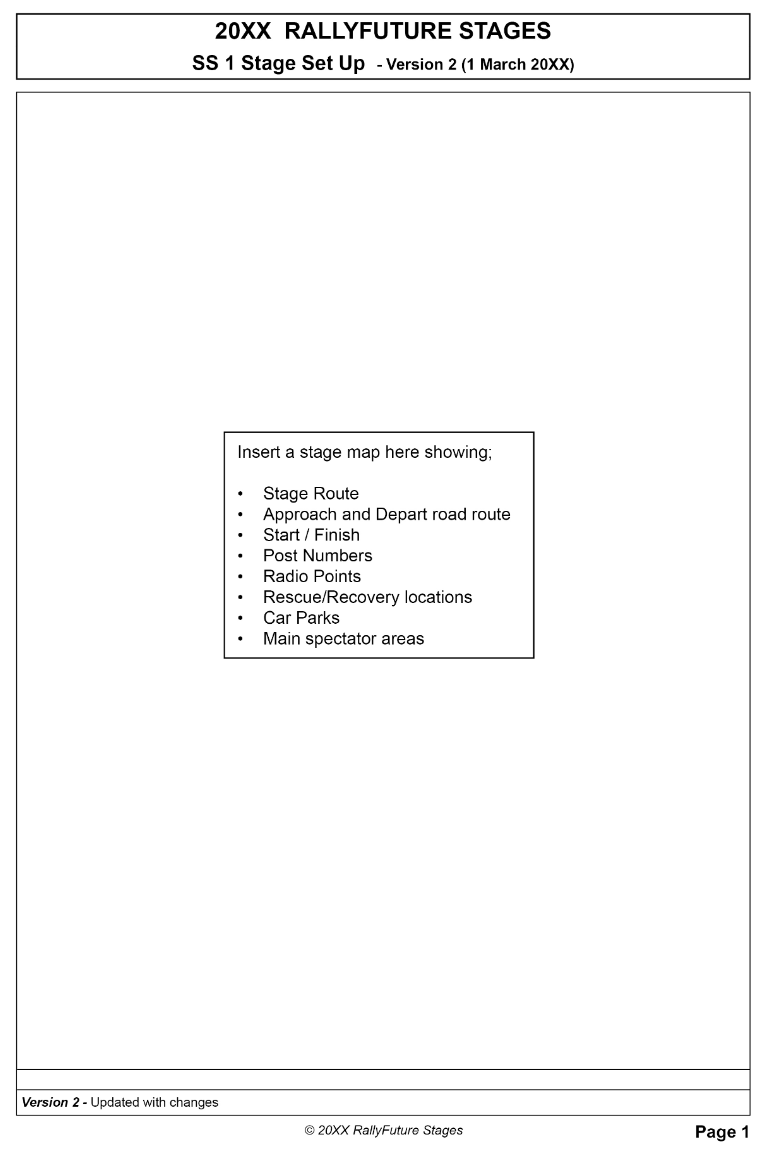 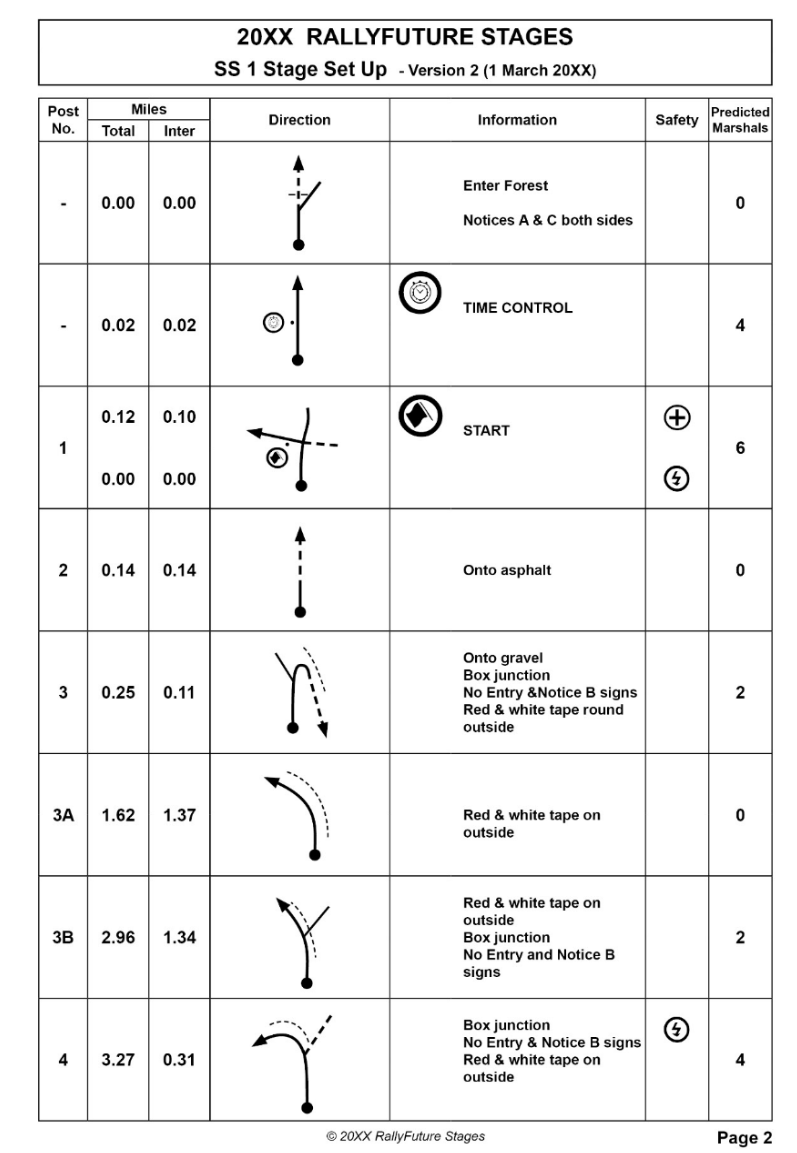 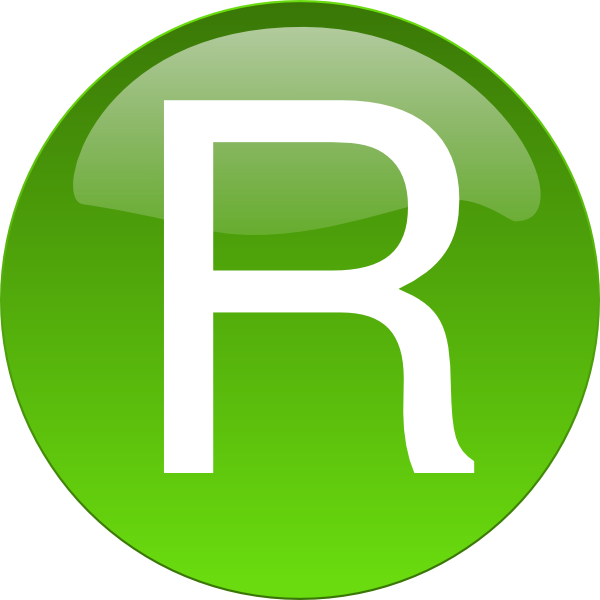 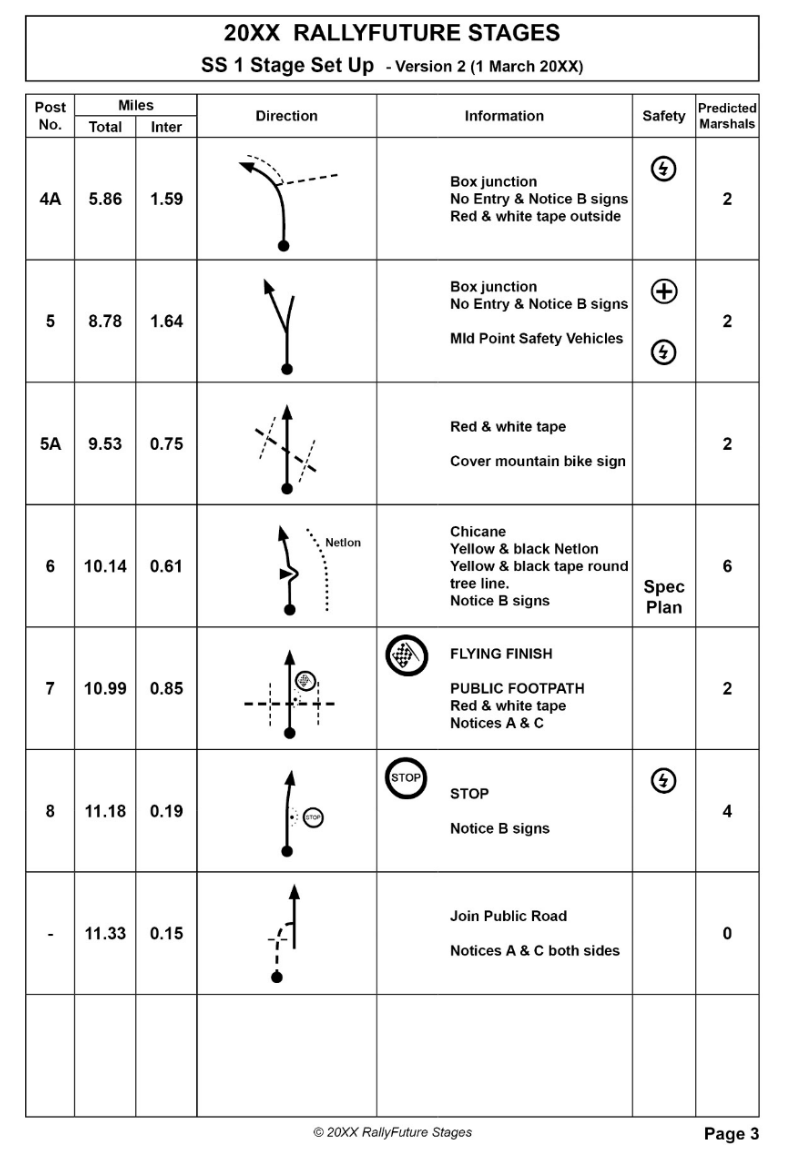 Post No.MilesMilesDirectionInformationSafetyPredicted MarshalsPost No.TotalInterDirectionInformationSafetyPredicted Marshals